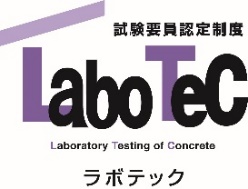 2023年度 試験要員認定制度【コンクリート用骨材の試験（区分記号LAA）】研修・テスト申込書申込期限：2023年12月8日（金）必着　  		           	　　 　　　     記入日：        年     月     日注：１）太枠内すべての欄に明瞭に記入してください。	２）料金につきましては、申込受付後に送付する受験票（はがき）の記載内容をご確認のうえ、お振込み願います。　　３）記入していただいた個人情報については、当法人プライバシーポリシーに基づいて取り扱います。詳しくはホームページをご覧ください。（https://www.gbrc.or.jp/privacypolicy/）フリガナ氏  名生年月日西暦　    　年     月   　日西暦　    　年     月   　日西暦　    　年     月   　日西暦　    　年     月   　日西暦　    　年     月   　日西暦　    　年     月   　日西暦　    　年     月   　日西暦　    　年     月   　日西暦　    　年     月   　日西暦　    　年     月   　日西暦　    　年     月   　日西暦　    　年     月   　日西暦　    　年     月   　日西暦　    　年     月   　日西暦　    　年     月   　日勤務先フリガナフリガナ勤務先会社名会社名勤務先部署名部署名勤務先所在地所在地〒                          〒                          〒                          〒                          〒                          〒                          〒                          〒                          ＴＥＬ：                         ＴＥＬ：                         ＴＥＬ：                         ＴＥＬ：                         ＴＥＬ：                         ＴＥＬ：                         ＴＥＬ：                         ＴＥＬ：                         ＴＥＬ：                         ＴＥＬ：                         ＴＥＬ：                         勤務先所在地所在地勤務先業種業種□□□1．試験機関2．レディーミクストコンクリート工場3．試験代行業1．試験機関2．レディーミクストコンクリート工場3．試験代行業1．試験機関2．レディーミクストコンクリート工場3．試験代行業1．試験機関2．レディーミクストコンクリート工場3．試験代行業1．試験機関2．レディーミクストコンクリート工場3．試験代行業1．試験機関2．レディーミクストコンクリート工場3．試験代行業1．試験機関2．レディーミクストコンクリート工場3．試験代行業1．試験機関2．レディーミクストコンクリート工場3．試験代行業1．試験機関2．レディーミクストコンクリート工場3．試験代行業1．試験機関2．レディーミクストコンクリート工場3．試験代行業1．試験機関2．レディーミクストコンクリート工場3．試験代行業1．試験機関2．レディーミクストコンクリート工場3．試験代行業1．試験機関2．レディーミクストコンクリート工場3．試験代行業□□□4．建設資材販売5．コンサルタント業6．その他（具体的に：                    ）4．建設資材販売5．コンサルタント業6．その他（具体的に：                    ）4．建設資材販売5．コンサルタント業6．その他（具体的に：                    ）4．建設資材販売5．コンサルタント業6．その他（具体的に：                    ）従事年数［骨材試験］従事年数［骨材試験］従事年数［骨材試験］年年年年年年年年年年年年年年従事頻度［骨材試験］従事頻度［骨材試験］従事頻度［骨材試験］□□毎日　毎日　毎日　毎日　毎日　毎日　毎日　□□週に1日以上　週に1日以上　週に1日以上　週に1日以上　週に1日以上　週に1日以上　□月に1日以上従事頻度［骨材試験］従事頻度［骨材試験］従事頻度［骨材試験］□□半年に1日以上　半年に1日以上　半年に1日以上　半年に1日以上　半年に1日以上　半年に1日以上　半年に1日以上　□□年に1日以上　　年に1日以上　　年に1日以上　　年に1日以上　　年に1日以上　　年に1日以上　　□監理・監督のみ従事頻度［骨材試験］従事頻度［骨材試験］従事頻度［骨材試験］□□行っていない　行っていない　行っていない　行っていない　行っていない　行っていない　行っていない　□□その他（　　　　　　　　　　　　　　）その他（　　　　　　　　　　　　　　）その他（　　　　　　　　　　　　　　）その他（　　　　　　　　　　　　　　）その他（　　　　　　　　　　　　　　）その他（　　　　　　　　　　　　　　）その他（　　　　　　　　　　　　　　）その他（　　　　　　　　　　　　　　）自宅住所〒〒〒〒〒〒〒〒〒〒ＴＥＬ：携 帯：                          ＴＥＬ：携 帯：                          ＴＥＬ：携 帯：                          ＴＥＬ：携 帯：                          ＴＥＬ：携 帯：                          ＴＥＬ：携 帯：                          ＴＥＬ：携 帯：                          ＴＥＬ：携 帯：                          ＴＥＬ：携 帯：                          ＴＥＬ：携 帯：                          ＴＥＬ：携 帯：                          自宅住所〒〒〒〒〒〒〒〒〒〒＊携帯電話をお持ちの方は、必ずご記入ください。＊携帯電話をお持ちの方は、必ずご記入ください。＊携帯電話をお持ちの方は、必ずご記入ください。＊携帯電話をお持ちの方は、必ずご記入ください。＊携帯電話をお持ちの方は、必ずご記入ください。＊携帯電話をお持ちの方は、必ずご記入ください。＊携帯電話をお持ちの方は、必ずご記入ください。＊携帯電話をお持ちの方は、必ずご記入ください。＊携帯電話をお持ちの方は、必ずご記入ください。＊携帯電話をお持ちの方は、必ずご記入ください。＊携帯電話をお持ちの方は、必ずご記入ください。自宅住所自宅住所＊マンション名、棟番号等漏れなく明記してください。＊マンション名、棟番号等漏れなく明記してください。＊マンション名、棟番号等漏れなく明記してください。＊マンション名、棟番号等漏れなく明記してください。＊マンション名、棟番号等漏れなく明記してください。＊マンション名、棟番号等漏れなく明記してください。＊マンション名、棟番号等漏れなく明記してください。＊マンション名、棟番号等漏れなく明記してください。＊マンション名、棟番号等漏れなく明記してください。＊マンション名、棟番号等漏れなく明記してください。＊マンション名、棟番号等漏れなく明記してください。＊マンション名、棟番号等漏れなく明記してください。＊マンション名、棟番号等漏れなく明記してください。＊マンション名、棟番号等漏れなく明記してください。＊マンション名、棟番号等漏れなく明記してください。＊マンション名、棟番号等漏れなく明記してください。＊マンション名、棟番号等漏れなく明記してください。＊マンション名、棟番号等漏れなく明記してください。＊マンション名、棟番号等漏れなく明記してください。＊マンション名、棟番号等漏れなく明記してください。＊マンション名、棟番号等漏れなく明記してください。受験票 及び 合否通知送付先受験票 及び 合否通知送付先受験票 及び 合否通知送付先受験票 及び 合否通知送付先受験票 及び 合否通知送付先受験票 及び 合否通知送付先受験票 及び 合否通知送付先✓✓勤務先勤務先勤務先勤務先自宅自宅自宅自宅「勤務先」にチェックされています。変更される場合は訂正してください。「勤務先」にチェックされています。変更される場合は訂正してください。「勤務先」にチェックされています。変更される場合は訂正してください。日時が決まりましたら、ご希望の送信先へ「案内通知書」を送信いたします。以下を必ずご記入ください。日時が決まりましたら、ご希望の送信先へ「案内通知書」を送信いたします。以下を必ずご記入ください。日時が決まりましたら、ご希望の送信先へ「案内通知書」を送信いたします。以下を必ずご記入ください。日時が決まりましたら、ご希望の送信先へ「案内通知書」を送信いたします。以下を必ずご記入ください。日時が決まりましたら、ご希望の送信先へ「案内通知書」を送信いたします。以下を必ずご記入ください。日時が決まりましたら、ご希望の送信先へ「案内通知書」を送信いたします。以下を必ずご記入ください。日時が決まりましたら、ご希望の送信先へ「案内通知書」を送信いたします。以下を必ずご記入ください。日時が決まりましたら、ご希望の送信先へ「案内通知書」を送信いたします。以下を必ずご記入ください。日時が決まりましたら、ご希望の送信先へ「案内通知書」を送信いたします。以下を必ずご記入ください。日時が決まりましたら、ご希望の送信先へ「案内通知書」を送信いたします。以下を必ずご記入ください。日時が決まりましたら、ご希望の送信先へ「案内通知書」を送信いたします。以下を必ずご記入ください。日時が決まりましたら、ご希望の送信先へ「案内通知書」を送信いたします。以下を必ずご記入ください。日時が決まりましたら、ご希望の送信先へ「案内通知書」を送信いたします。以下を必ずご記入ください。日時が決まりましたら、ご希望の送信先へ「案内通知書」を送信いたします。以下を必ずご記入ください。日時が決まりましたら、ご希望の送信先へ「案内通知書」を送信いたします。以下を必ずご記入ください。日時が決まりましたら、ご希望の送信先へ「案内通知書」を送信いたします。以下を必ずご記入ください。日時が決まりましたら、ご希望の送信先へ「案内通知書」を送信いたします。以下を必ずご記入ください。日時が決まりましたら、ご希望の送信先へ「案内通知書」を送信いたします。以下を必ずご記入ください。日時が決まりましたら、ご希望の送信先へ「案内通知書」を送信いたします。以下を必ずご記入ください。日時が決まりましたら、ご希望の送信先へ「案内通知書」を送信いたします。以下を必ずご記入ください。日時が決まりましたら、ご希望の送信先へ「案内通知書」を送信いたします。以下を必ずご記入ください。日時が決まりましたら、ご希望の送信先へ「案内通知書」を送信いたします。以下を必ずご記入ください。案内通知書希望送信先□FAXFAXFAXFAXFAX番号： FAX番号： FAX番号： FAX番号： 案内通知書希望送信先□E-mailE-mailE-mailE-mailE-mailアドレス： E-mailアドレス： E-mailアドレス： E-mailアドレス： 案内通知書希望送信先□E-mailE-mailE-mailE-mail※あらかじめ「@gbrc.or.jp」ドメインのE-mailが受信できるよう設定をお願いします。※あらかじめ「@gbrc.or.jp」ドメインのE-mailが受信できるよう設定をお願いします。※あらかじめ「@gbrc.or.jp」ドメインのE-mailが受信できるよう設定をお願いします。※あらかじめ「@gbrc.or.jp」ドメインのE-mailが受信できるよう設定をお願いします。※あらかじめ「@gbrc.or.jp」ドメインのE-mailが受信できるよう設定をお願いします。※あらかじめ「@gbrc.or.jp」ドメインのE-mailが受信できるよう設定をお願いします。※あらかじめ「@gbrc.or.jp」ドメインのE-mailが受信できるよう設定をお願いします。※あらかじめ「@gbrc.or.jp」ドメインのE-mailが受信できるよう設定をお願いします。※あらかじめ「@gbrc.or.jp」ドメインのE-mailが受信できるよう設定をお願いします。※あらかじめ「@gbrc.or.jp」ドメインのE-mailが受信できるよう設定をお願いします。※あらかじめ「@gbrc.or.jp」ドメインのE-mailが受信できるよう設定をお願いします。※あらかじめ「@gbrc.or.jp」ドメインのE-mailが受信できるよう設定をお願いします。※あらかじめ「@gbrc.or.jp」ドメインのE-mailが受信できるよう設定をお願いします。※あらかじめ「@gbrc.or.jp」ドメインのE-mailが受信できるよう設定をお願いします。※あらかじめ「@gbrc.or.jp」ドメインのE-mailが受信できるよう設定をお願いします。※あらかじめ「@gbrc.or.jp」ドメインのE-mailが受信できるよう設定をお願いします。試験所記入欄受付日受験番号LAA－23－受験票送付日試験所記入欄受付日受験番号LAA－23－案内通知送信日試験所記入欄入金日備考